 TITLEA RESEARCH PROJECTFOR THE DEGREE OFMASTER OF SCIENCE IN PUBLIC HEALTH(HEALTH POLICY AND MANAGEMENT)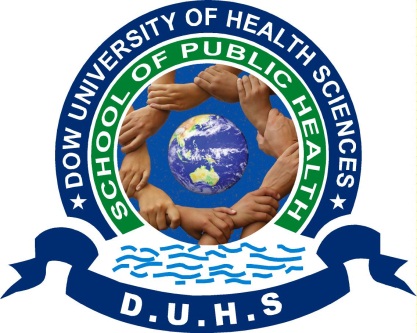 BYDR. ABC SCHOOL OF PUBLIC HEALTHDOW UNIVERSITY OF HEALTH SCIENCESKARACHI-PAKISTANFEBRURARY 2020